CONCURSO NACIONAL DE DISCURSOS STANZA 2022LEVEL 1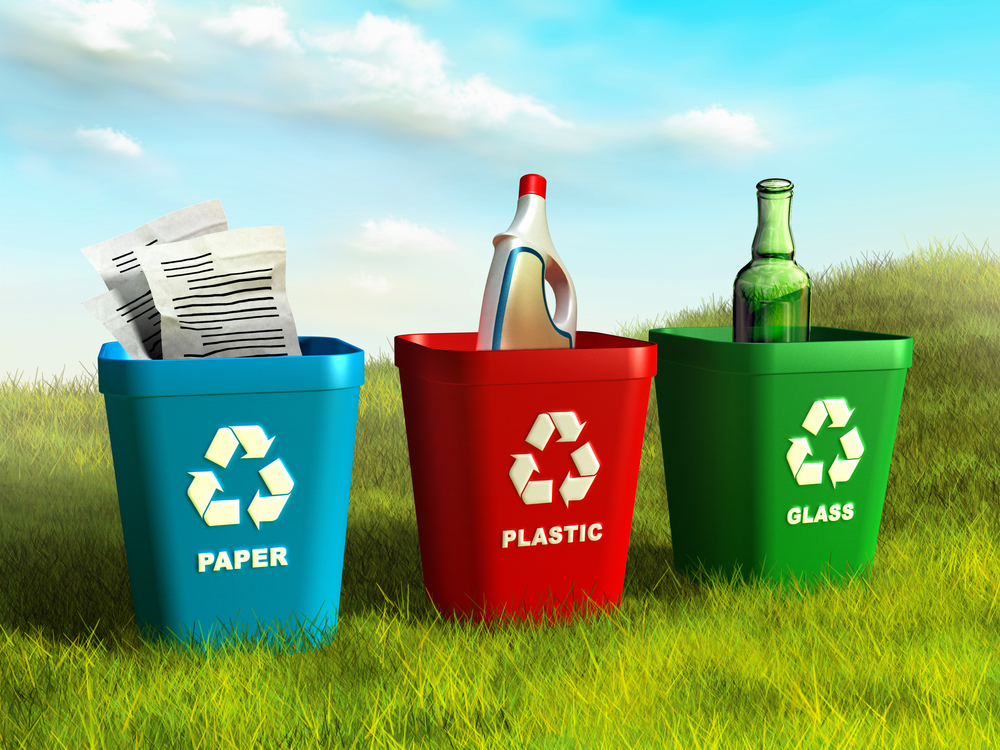 TEMA: BASURA BASURA BASURA Rules for Level 1
1. Cue cards are allowed but the speech should not be read.2. Candidates will need to state at the beginning of the recording the following information:
  Name of the candidate; Name of the School; Level; Date of the recording 3. The recording should be clearly labelled with name, school and level. Candidates may submit an audio or video file. If the file is too large to email, it can be shared through Google Drive.4. Students should answer all the questions listed but can do so in any order. The total oral presentation should be of a minimum of 1 minute to a maximum of 2 minutes. The introduction of the student (name, school etc) is not taken into account when timing the speech. 
5. Once started, the recording should not be interrupted. If a candidate makes a mistake, he/she should correct himself/herself, and continue with the speech. If there is a stop in the recording the student will be disqualified.

6. The speech should be the candidates’ original production.7. Native speakers may not enter but can enter the “scholarship” competitionTo be answered:PREGUNTAS¿Qué objetos se reciclan en tu casa? What is recycled in your home?En el colegio, en la calle, en los parques, ¿hay suficientes lugares para reciclar la basura? At school, in the streets, in the parks, are there enough places to recycle the rubbish?En tu opinión ¿por qué es bueno reciclar? In your opinion, what are the benefits of recycling?¿Qué reúsas y qué consumes menos para reducir la basura en general? What do you reuse and what do you consume less in order to reduce the amount of rubbish?DUE FRIDAY 9th  SEPTEMBER TO:cherylv@stcuthberts.school.nz